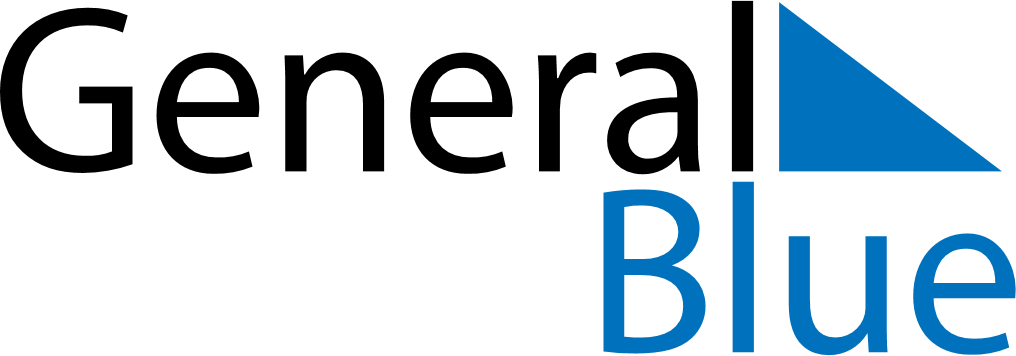 July 2030July 2030July 2030July 2030July 2030July 2030VietnamVietnamVietnamVietnamVietnamVietnamMondayTuesdayWednesdayThursdayFridaySaturdaySunday12345678910111213141516171819202122232425262728Remembrance Day293031NOTES